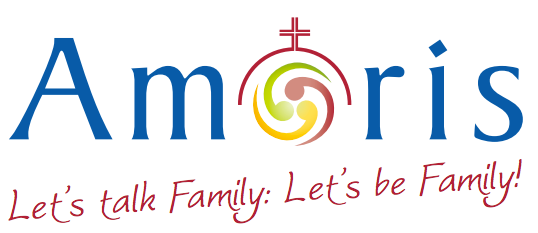 Parish - 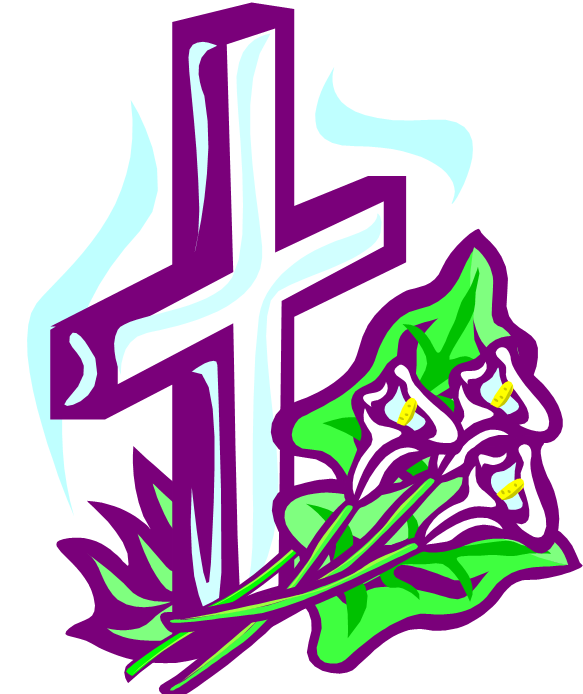 We continue to love them now that they are elsewhere. They can no longer be physically present to us, yet for all death’s power ‘Love is as strong as death’ - Pope FrancisSay a family prayer for your deceased loved ones in your own homeSeven easy stepsInvite your family members to come together to fill in the November Altar list for your deceased loved ones. The ones you remember may be your own family members, or friends of your family, or others you know who may have no one to pray for them.Invite your family members if they wish to bring a photo or some symbol of a person they want to include in the list.Gather round the kitchen table with the list and the photos or symbols. You may also wish to include a religious symbol such as a cross or sacred picture or small statue.Invite one person to read this opening prayer: Lord, those who die still live in Your presence, their lives change but do not end.  We pray in hope for our family, relatives and friends, and for all the dead known to You alone. Lord hear us…Now pass around the November altar list to each person at the table. Invite them to call out the name of the person they want to remember as they write it on the list. Invite them to say a few words about the person if they wish. Now somebody reads the following prayer. Lord as we remember our loved ones who have left this life, we pray too for our own family and friends still living. Help us to show love and kindness to one another all the days of our lives. Help us also to seek and to offer pardon whenever we hurt one another. Lord hear us. Now we pray together - Our Father… After this home prayer you may wish to create a small place of remembrance for your loved ones who have died for the month of November, using the photos and symbols. Parish - A note to families about a parish November mass                                      for our deceased loved onesNovember is the month when traditionally we as families remember loved ones that have died.In our parish we will be holding a special mass/remembrance service for all those we wish to remember. This will be held as outlined below. You and all your family are invited to attend.We also enclose a November Altar list for deceased loved ones you wish to be prayed for at the service. Please fill in the list and return to the parish Church before ________ You may also wish to fill in the list as a family together. We enclose a simple seven-step guide to how you might do that at home, including a short family prayer service that you can do in your own home.Special November mass/prayer service in memory of all our loved ones who have diedVenueDateTime